SPORTS INTERNSHIP OPPORTUNITY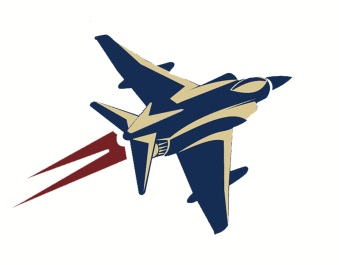 Janesville Jets, North American Hockey LeaguePart TimeHalf Season (Sept-Dec, Jan-Apr) & Full Season (Sept-Apr)The Janesville Jets Hockey Club, recipients of the NAHL’s 2015 Organization of the Year Award, are looking for motivated, passionate interns to assist with operations during the 2017-2018 season. Jets internships are full-time and allow students the opportunity to gain valuable work experience within a sports organization through hands-on experience. A successful applicant will demonstrate strong organizational skills along with initiative, resourcefulness, and an ability to collaborate with team members for the achievement of team goals. In past years, Jets interns have been successful in securing full time positions across a wide field of industries post-internship. Career mentoring is a central aspect to the Jets internship program.Game Operations InternshipFan Experience, Game Presentation, Live EntertainmentResponsibilitiesPrepare and operate our merchandise storeConduct sound check/run through with live entertainment (anthem singer, choirs, color guards, flag boy or girl, etc.)Assist with live promotional giveawaysEnthusiastically interact with fans during live promotional giveawaysAct as ushers for groups finding reserved seatingAssist with taking tickets at gateReview game script and prepare game day materialsWork alongside our game presentation team to ensure proper timing for promotions and presentationsAssist with post-game cleanup and organizationOption to work other team events (Jets Meat Raffle, Community Service Events, etc.)QualificationsEnrolled in high school or technical or undergraduate program, school credit available in accordance with school and program qualificationsStrong communication and organization skillsAble to multi-task in a fast pace environmentTo apply, please send cover letter and resume to mason@janesvillejets.com Mason LyttleDirector of Business Operations608-352-7488mason@janesvillejets.com